*Danışman Değişiklikleri BTU Lisansüstü Eğitim ve Öğretim Yönetmeliğinin 16(4) maddesinde belirtildiği şekilde yapılır. (Madde16(4) Danışman değişikliği öğrencinin ve/veya danışmanın yazılı başvurusu, danışmanın, enstitü anabilim dalı başkanının görüşü ve enstitü yönetim kurulunun kararı ile gerçekleşir. Danışman değişikliğinde yeni danışmanın onayı da aranır.)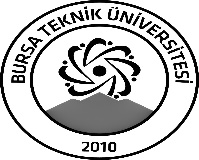 BURSA TEKNİK ÜNİVERSİTESİLİSANSÜSTÜ EĞİTİM ENSTİTÜSÜ                                                    ........................................ Anabilim Dalı Başkanlığı’na      …../…./20….           Anabilim dalınıza kayıtlı aşağıda bilgileri yazılı öğrenciye ait mevcut danışmanın değiştirilmesi için izinlerinizi ve gereğini saygılarımla arz ederim.                                                                                                                              Danışman veya Öğrenci Adı-Soyadı *                                                                                                                         İmza                                                    ........................................ Anabilim Dalı Başkanlığı’na      …../…./20….           Anabilim dalınıza kayıtlı aşağıda bilgileri yazılı öğrenciye ait mevcut danışmanın değiştirilmesi için izinlerinizi ve gereğini saygılarımla arz ederim.                                                                                                                              Danışman veya Öğrenci Adı-Soyadı *                                                                                                                         İmza                                                    ........................................ Anabilim Dalı Başkanlığı’na      …../…./20….           Anabilim dalınıza kayıtlı aşağıda bilgileri yazılı öğrenciye ait mevcut danışmanın değiştirilmesi için izinlerinizi ve gereğini saygılarımla arz ederim.                                                                                                                              Danışman veya Öğrenci Adı-Soyadı *                                                                                                                         İmza                                                    ........................................ Anabilim Dalı Başkanlığı’na      …../…./20….           Anabilim dalınıza kayıtlı aşağıda bilgileri yazılı öğrenciye ait mevcut danışmanın değiştirilmesi için izinlerinizi ve gereğini saygılarımla arz ederim.                                                                                                                              Danışman veya Öğrenci Adı-Soyadı *                                                                                                                         İmza                                                    ........................................ Anabilim Dalı Başkanlığı’na      …../…./20….           Anabilim dalınıza kayıtlı aşağıda bilgileri yazılı öğrenciye ait mevcut danışmanın değiştirilmesi için izinlerinizi ve gereğini saygılarımla arz ederim.                                                                                                                              Danışman veya Öğrenci Adı-Soyadı *                                                                                                                         İmza                                                    ........................................ Anabilim Dalı Başkanlığı’na      …../…./20….           Anabilim dalınıza kayıtlı aşağıda bilgileri yazılı öğrenciye ait mevcut danışmanın değiştirilmesi için izinlerinizi ve gereğini saygılarımla arz ederim.                                                                                                                              Danışman veya Öğrenci Adı-Soyadı *                                                                                                                         İmzaÖĞRENCİ BİLGİLERİÖĞRENCİ BİLGİLERİÖĞRENCİ BİLGİLERİÖĞRENCİ BİLGİLERİÖĞRENCİ BİLGİLERİÖĞRENCİ BİLGİLERİAdı- SoyadıNumarası / DönemiAnabilim Dalı Lisansüstü Derece Yüksek Lisans Yüksek Lisans Lisansa Dayalı Doktora     Lisansa Dayalı Doktora     Yüksek Lisansa Dayalı DoktoraTelefon / E-PostaTarih / İmzaMEVCUT DANIŞMAN BİLGİLERİMEVCUT DANIŞMAN BİLGİLERİMEVCUT DANIŞMAN BİLGİLERİMEVCUT DANIŞMAN BİLGİLERİMEVCUT DANIŞMAN BİLGİLERİMEVCUT DANIŞMAN BİLGİLERİUnvanı, Adı- SoyadıAnabilim Dalı BölümüTelefon / E-PostaTarih / İmzaYENİ DANIŞMAN BİLGİLERİYENİ DANIŞMAN BİLGİLERİYENİ DANIŞMAN BİLGİLERİYENİ DANIŞMAN BİLGİLERİYENİ DANIŞMAN BİLGİLERİYENİ DANIŞMAN BİLGİLERİUnvanı, Adı- SoyadıAnabilim Dalı BölümüDanışmanı Olduğu Öğrenci SayısıYüksek Lisans:Tezli   :Tezsiz :Tezli   :Tezsiz :Doktora:Telefon / E-PostaGerekçe(Ek sayfa kullanılabilir)Tarih / İmzaANABİLİM DALI BAŞKANI ONAYIANABİLİM DALI BAŞKANI ONAYIANABİLİM DALI BAŞKANI ONAYIANABİLİM DALI BAŞKANI ONAYIANABİLİM DALI BAŞKANI ONAYIANABİLİM DALI BAŞKANI ONAYIUnvanı, Adı- SoyadıAnabilim DalıBölümüTarih / İmza